GYLLENE KLUBBENJÄSENKIRJE 8 Joulukirje                                                                                   Helsinki 29.11.2017Hei kaikki gylleneläiset!Synkkyydestä ei vaan tunnu tulevan loppua, mutta joulu ja itsenäisyyspäivä Suomi 100 sentään lähestyvät! Viime tapaamisemme onnistui mielestäni hyvin Oven ja Wrightin veljesten parissa. Paikalla oli yli 10 aktiivijäsentä. Nyt sitten jouluasiaa:Tiistaina 12.12.2017 klo 12 olen varannut ruokapaikaksi ravintola SUNNin Senaatintorin tuntumassa Aleksanterinkatu 26, 2. krs. Lounas ei luultavasti ole jouluruokaa, mutta toivottavasti maistuu silti. Hinta on kympin luokkaa, ja kokoonnumme Palmu-kabinetissa. Ilmoittautukaa sunnuntaihin 10.12. mennessä vanhaan tapaan sähköposti eevaleena.valve@luukku.com  tai tekstiviesti puh. 040-5013195.Pidetään taas arpajaiset, jos teiltä löytyy palkintoja, ottakaa mukaan! Olin ajatellut kuninkaallista tapaamista päivän jatkoksi (Ritarihuoneen Suomen kuningas -näyttely olisi ollut ihan hieno, mutta se kesti vain viikon !!!) ja prinssit Daniel (Viktorian mies) ja William Englannista ehtivät jo pyörähtää Helsingissä ennen tapaamistamme. Näinpä vaihdoin kuninkaalliset joulushoppailukierrokseen. Espan joulutarjonnan voimme kahlata läpi Williamin ja Jan Vapaavuoren jalanjäljissä. Aleksilta löytyy kaksikin joulumyyntipistettä:
TRE Christmas Market WTC:n pankkisalissa Aleksanterinkatu 17 ja Xmas Garage Aleksanterinkatu 11, jotka ovat auki joka päivä jouluun asti. Kaupallisen joulun kunniaksi voimme testata molemmat! Ehkä jostain löydämme myös jouluglögit! Taiteelliseksi lopuksi voimme vielä kävellä Taidehallille katsomaan Sampo-konsernin taidekokoelmien helmiä Nervanderinkadulle.                                                                  KIITOS TAAS, YSTÄVÄT, TÄSTÄ VUODESTA JA HYVÄÄ JOULUAJA ONNELLISTA VUOTTA 2018 toivottaa Eeva-LeenaP.S. Ensi vuosi aloitetaan Länsimetro - vihdoin valmis -kierroksella. Päivästä voimme sopia joulutapaamisessa. Sama   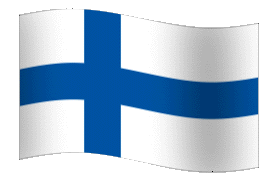 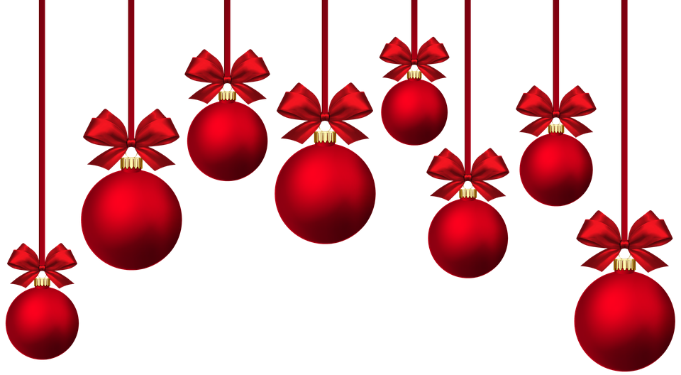 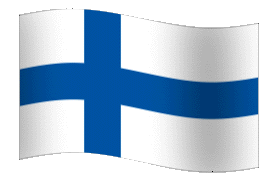 